ABSORPTION LINES FOR EIGHT ELEMENTSImages source: https://ia.terc.edu/spectral_catalog.html 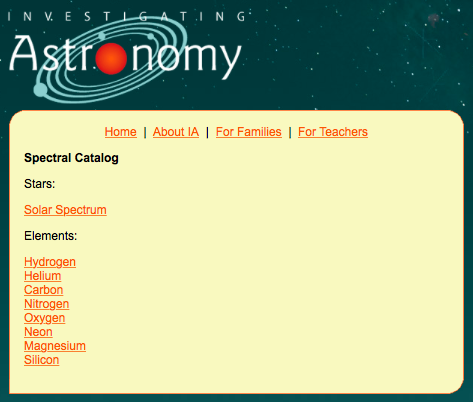 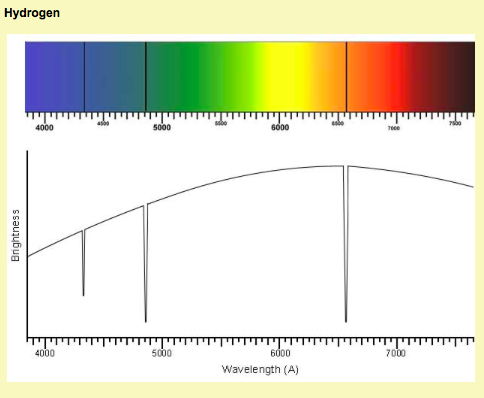 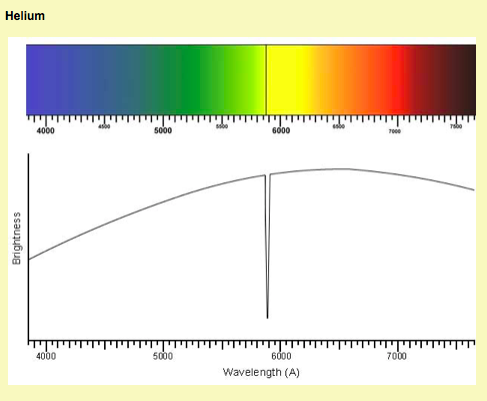 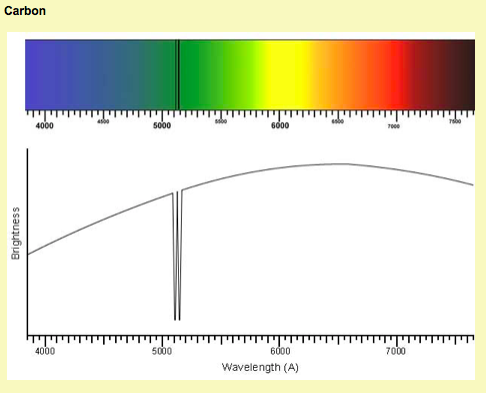 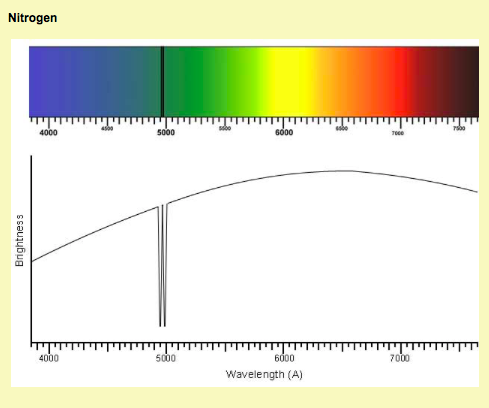 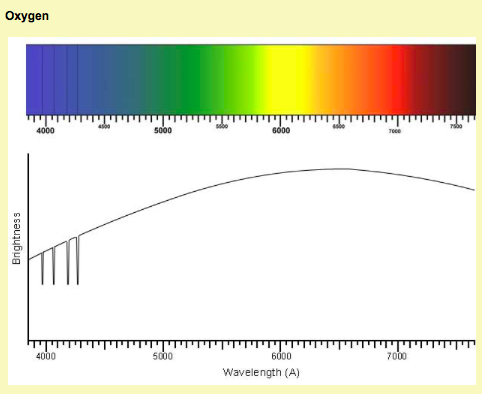 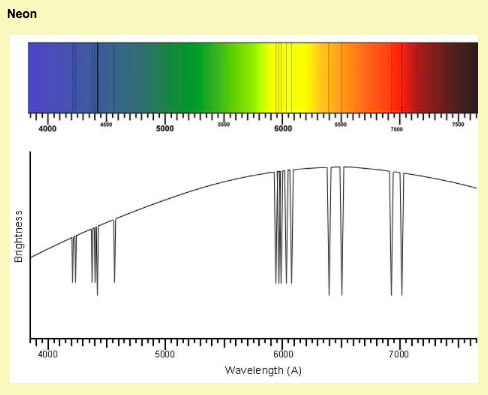 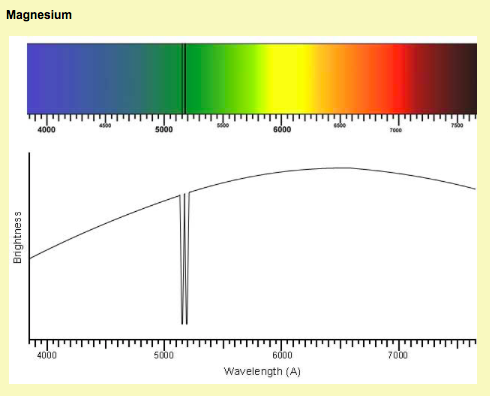 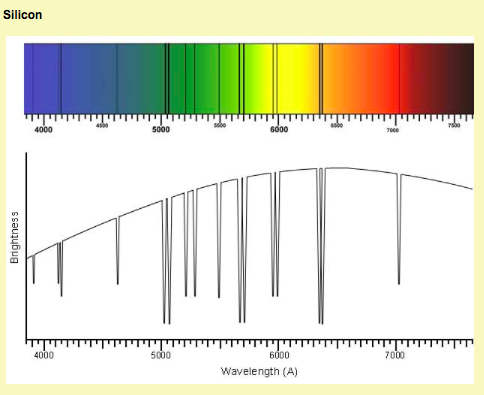 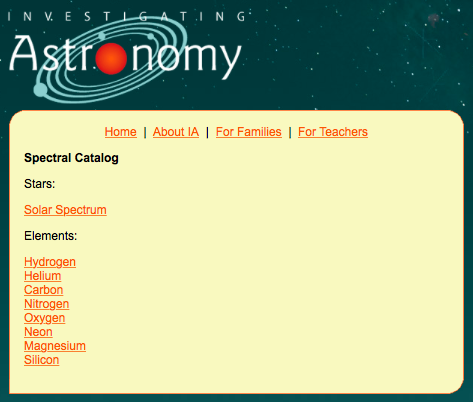 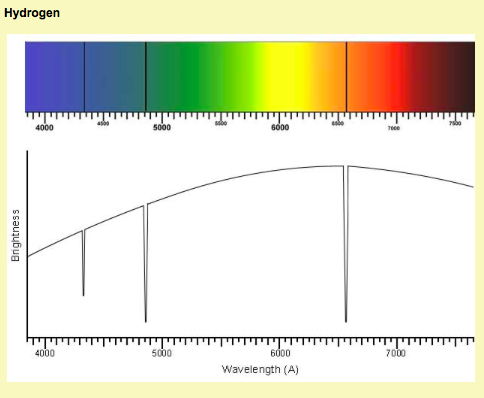 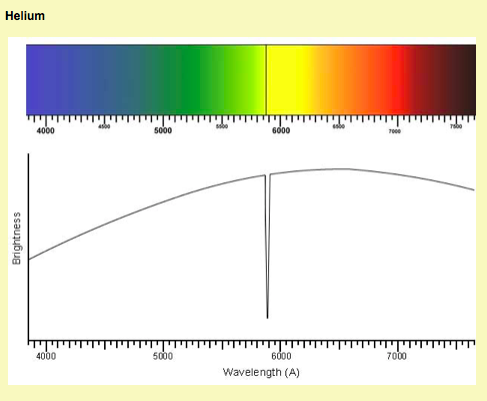 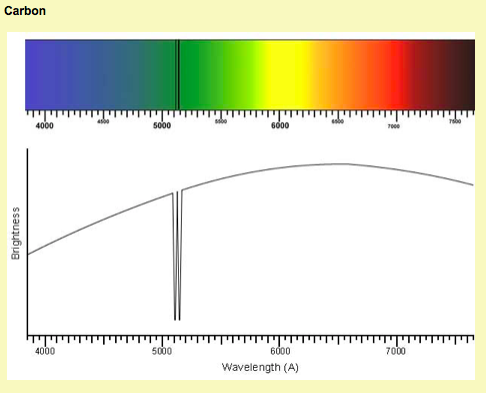 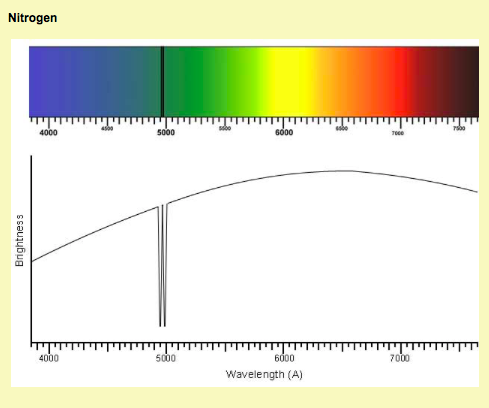 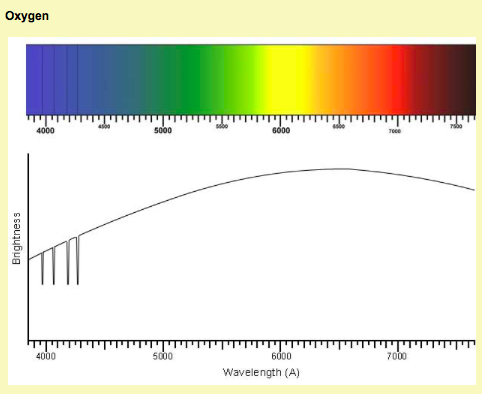 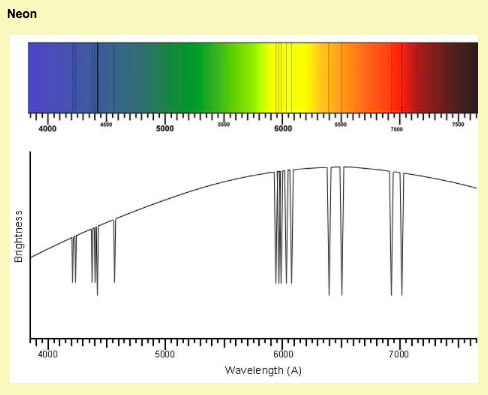 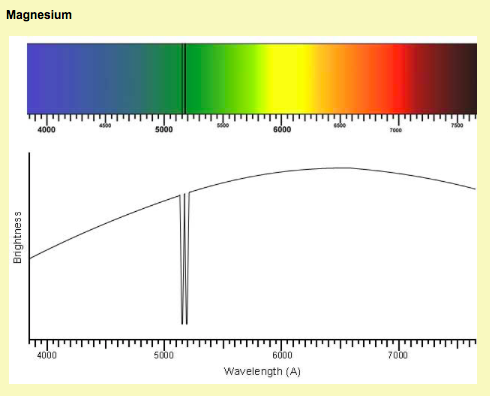 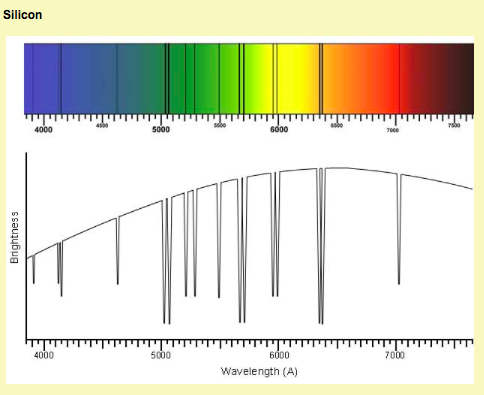 